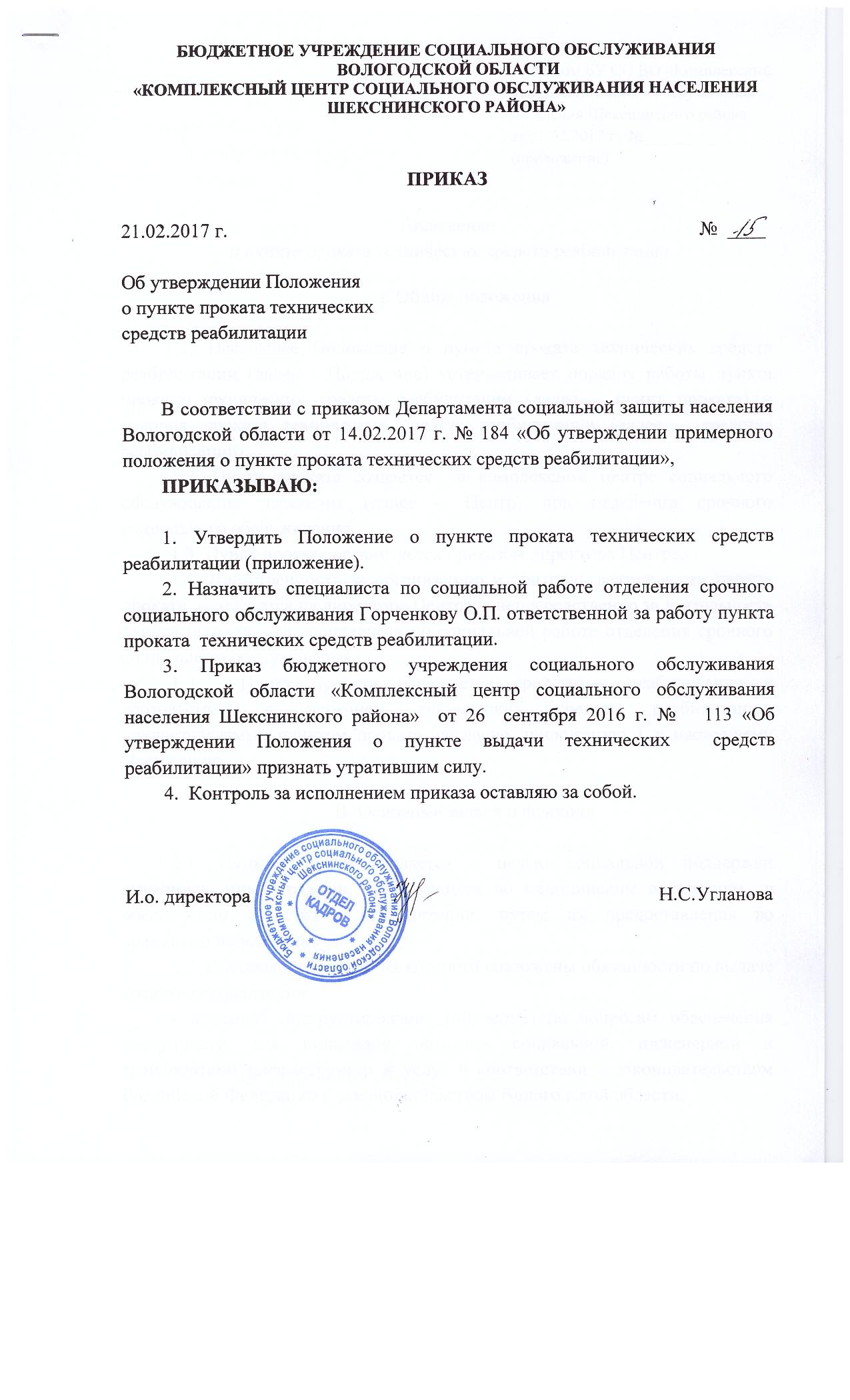                                                         УТВЕРЖДЕНО                                                                                             Приказом БУ СО ВО «Комплексный                                                                                         центр  социального обслуживания                                                                                       населения Шекснинского района                                                                   от 21.02.2017 г.  № 15                                                      (приложение)    Положение о пункте проката технических средств реабилитации                                             Общие положения         1.1. Настоящее Положение о пункте проката технических средств реабилитации (далее - Положение) устанавливает порядок работы пункта проката технических средств реабилитации (далее – пункт проката) и условия проката технических средств реабилитации (далее – средства реабилитации).1.2. Пункт проката создается  в комплексном центре социального обслуживания населения (далее – Центр) при отделении срочного социального обслуживания.1.3. Пункт проката организуется приказом директора Центра.1.4.Ответственность за организацию и контроль деятельности пункта проката  возлагается на директора Центра, а непосредственно за деятельность пункта проката - на специалиста по социальной работе отделения срочного социального обслуживания.1.5.  Пункт проката оснащается средствами реабилитации в соответствии с перечнем технических средств реабилитации, предоставляемых пунктом проката, согласно приложению 1 к настоящему Положению.II. Основные задачи и функции 2.1. Пункт проката создается с целью социальной поддержки инвалидов, иных граждан, нуждающихся по медицинским показаниям  в обеспечении средствами реабилитации, путем их предоставления во временное пользование.2.2. Специалист Центра, на которого возложены обязанности по выдаче средств реабилитации:- проходит инструктирование (обучение) по вопросам обеспечения доступности для инвалидов объектов социальной, инженерной и транспортной инфраструктур и услуг в соответствии с законодательством Российской Федерации и законодательством Вологодской области;- ведет журнал учета поступлений (возврата) и выдачи средств реабилитации;- проводит консультации по правилам эксплуатации и порядку пользования средствами реабилитации; - готовит договор между Центром и гражданином, либо его законным представителем;- выдает средство реабилитации, оформляет акт приема – передачи средства реабилитации;- в случае необходимости (для одиноких маломобильных граждан) оказывает содействие в доставке  средств реабилитации   к месту жительства получателя;- несет ответственность за сохранность находящихся в пункте проката средств реабилитации.III. Порядок и условия предоставления средств реабилитации3.1. Услуги пункта проката предоставляются гражданам, проживающим на территории Вологодской области:3.1.1 инвалидам (детям-инвалидам), не обеспеченным средствами реабилитации в соответствии с индивидуальной программой реабилитации или абилитации (далее – ИПРА);3.1.2.  иным гражданам, нуждающимся по медицинским показаниям в обеспечении средством реабилитации.3.2. Средства реабилитации предоставляются гражданам при их наличии в пункте проката. В целях удовлетворения потребности граждан и рационального использования  средств реабилитации, при отсутствии в данном пункте проката необходимого средства реабилитации возможно его предоставление  пунктом проката  другого близлежащего Центра, на основании соглашения.3.3. Средства реабилитации пунктом проката предоставляются бесплатно и за плату.3.3.1. Бесплатно средства реабилитации предоставляются получателям социальных услуг в организациях социального обслуживания в области, относящимся к  следующим категориям:- участники и инвалиды Великой Отечественной войны, супруги погибших (умерших) участников и инвалидов Великой  Отечественной войны, не вступившие в повторный брак и проживающие одиноко,  а также лиц, принимавшие участие  в разминировании на территории Вытегорского района в период войны и в послевоенные (1945-1951) годы;- несовершеннолетние, в том числе дети-инвалиды;- граждане, имеющие среднедушевой доход ниже полуторакратного размера прожиточного  минимума, установленного в области;- лица, пострадавшие в результате чрезвычайных ситуаций, вооруженных межнациональных (межэтнических) конфликтов.3.3.2. За плату средства реабилитации предоставляются гражданам, не относящимся к числу лиц, указанных  в пункте 3.3.1 настоящего Положения.3.4. Расчет тарифа осуществляется Центром в соответствии с приказом Департамента социальной защиты населения области от 30 декабря 2015 года № 835 « Об утверждении Методики расчета затрат, необходимых для  оказания государственных услуг организациями социального обслуживания области».3.5. Среднедушевой доход определяется согласно постановлению Правительства Российской Федерации от 18 октября 2014 года № 1075 «Об утверждении Правил определения  среднедушевого дохода для предоставления социальных услуг бесплатно».3.6. Для выдачи средств реабилитации граждане предоставляют:- личное заявление (заявление законного представителя заявителя) по образцу согласно приложению 2 к настоящему Положению;- документ, удостоверяющий личность заявителя (законного представителя);- документы, подтверждающие статус гражданина, указанного в пункте 3.3.1. настоящего Положения;- копию ИПРА (для лиц, указанных в пункте 3.1.1 настоящего Положения);- справка медицинской организации (лечащего врача) о нуждаемости в средстве реабилитации (для лиц, указанных в пункте 3.1.2.  настоящего Положения). Получатели социальных  услуг в организациях социального обслуживания области для выдачи средств реабилитации представляют документы, указанные в абзацах втором и шестом настоящего пункта. 3.7. Услуги пункта проката предоставляются на основании договора, заключенного между Центром и гражданином, либо его законным представителем.3.8. Условиями договора предусматривается  обязанность гражданина пользоваться средством реабилитации, выданным ему во временное пользование, в соответствии с его назначением.  В случае обнаружения  недостатков, явившихся следствием нарушения гражданином правил эксплуатации средства реабилитации, ремонт либо стоимость средства с учетом амортизации оплачивается гражданином. 3.9. Изменение, расторжение и продление договора оформляется дополнительным соглашением, подписываемым обеими сторонами.3.10.  Средства реабилитации выдаются на срок до одного года, в зависимости от нуждаемости. 3.11. Средства реабилитации выдаются в исправном состоянии, пригодном  к эксплуатации.3.12. По истечении срока действия договора пользователь возвращает средство реабилитации в пункт проката в исправном состоянии. 3.13. В случае получения инвалидом (ребенком-инвалидом)  средства реабилитации в соответствии с ИПРА до истечения срока действия договора средство реабилитации возвращается в пункт проката, не позднее чем в недельный срок со дня обеспечения средством реабилитации согласно ИПРА.3.14. Информация о пункте проката, в том числе настоящее Положение размещается на информационных стендах и сайте Центра. IV. Обеспечение  работы пункта проката4.1. Для хранения и выдачи средств реабилитации в Центре  выделяется отдельное помещение (часть помещения).4.2. Приобретение средств реабилитации для пункта проката осуществляется за счет средств, предусмотренных в рамках реализации государственной программы «Социальная поддержка граждан в Вологодской области на 2014-2018 годы», утвержденной постановлением Правительства области от 28.10.2013 г. № 1098, пожертвований, других не запрещенных законодательством поступлений.4.3. Ремонт неисправных средств реабилитации осуществляется за счет средств, полученных от взимания платы за использование средств реабилитации.                                                          Приложение 1                                                                                      к Положению о пункте выдаче                                                                                                                             технических средств реабилитацииПеречень технических средств реабилитации, предоставляемых пунктом выдачи 1. Велотренажер детский2.Кресло-коляска3. Кресло-стул с санитарным приспособлением4. Роллер-ходунки5.Опоры - ходунки6. Костыли7.Подъемное приспособление с фиксатором (опора под спину)8. Поручень опорный9.Приспособление для захвата и передвижения предметов10.Матрас противопролежневый11. Радионяня12.Велосипед двухколесный подростковый13. Манеж большой (мягкое дно)14. Санки коляска15.Степпер16. Степпер с ручками17.Стульчик для кормления                                                         Приложение 2                                                                                      к Положению о пункте выдаче                                                                                                                             технических средств реабилитацииЗАЯВЛЕНИЕ        Прошу   предоставить   во временное пользование _____________________________________________________________________________                                                       (наименование сродства реабилитации)        К   заявлению  прилагаю  (наименование документов):1.____________________________________________________________________________2.____________________________________________________________________________3.____________________________________________________________________________4.____________________________________________________________________________5.____________________________________________________________________________                  Заявляю,  что  мой среднедушевой доход (среднедушевой доход лица, представителем которого я являюсь) (ненужное зачеркнуть) составляет   ________ тыс. рублей. (Среднедушевой доход определяется согласно постановлению правительства Российской федерации от 18 октября 2014 года № 1075 «Об утверждении Правил определения среднедушевого дохода для предоставления социальных услуг бесплатно».    Подтверждаю:    - правильность и полноту сообщенных сведений;    - что в случае установления недостоверности сведений сумма оплаты за пользование средством реабилитации должна быть возмещена мною добровольно или будет взыскана в судебном порядке."__"__________ 20__ г.                                               _______________________/_____________________  дата подачи заявления                                                         (подпись заявителя / расшифровка подписи)Директору БУ СО ВО «Комплексный центр социального обслуживания населения Шекснинского района»(наименование  организации социального обслуживания)от                        (ФИО заявителя)проживающего по адресу:__________________________________________________________________________________________________________________паспорт серии ________№_______________выдан «____» _______________20____г.____________________________________________________________________________телефон_______________________________Фамилия, имя, отчество  заявителя и членов его семьиРодственные отноше-нияДата рожденияМесто работы, учебыВид доходаРазмер дохода за последние 12 месяцев, предшествующих месяцу подачи заявления ( в рублях)